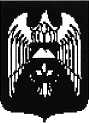 ГЛАВА МЕСТНОЙ АДМИНИСТРАЦИИ ГОРОДСКОГО ПОСЕЛЕНИЯЗАЛУКОКОАЖЕ ЗОЛЬСКОГО МУНИЦИПАЛЬНОГО РАЙОНАКАБАРДИНО-БАЛКАРСКОЙ РЕСПУБЛИКИКЪЭБЭРДЕЙ-БАЛЪКЪЭР РЕСПУБЛИКЭМ И ДЗЭЛЫКЪУЭ МУНИЦИПАЛЬНЭ КУЕЙМ ЩЫЩ ДЗЭЛЫКЪУЭКЪУАЖЭ КЪАЛЭ ЖЫЛАГЪУЭМ И Щ1ЫП1Э АДМИНИСТРАЦЭМ И 1ЭТАЩХБЭКЪАБАРТЫ-МАЛКЪАР РЕСПУБЛИКАНЫ ЗОЛЬСК МУНИЦИПАЛЬНЫЙ РАЙОНУНУ ЗАЛУКОКОАЖЕ ШАХАР ПОСЕЛЕНИЯСЫНЫ ЖЕР-ЖЕРЛИАДМИНИСТРАЦИЯНЫ БАШЧЫСЫ361700, г. п.Залукокоаже                                                                                                                              тел. 4-15-62, факс 4-11-88:ул. Калмыкова, 20,                                                                                                                                     e-mail:gpzalukokoazhe@mail.ru____  __________ 2016 г.                                              ПОСТАНОВЛЕНИЕ №                    УНАФЭ №                                              БЕГИМ №   	                 О создании комиссии для организации и проведения торгов по продаже земельных участков, находящихся в муниципальной собственности г.п.Залукокоаже Зольского муниципального района КБР а также собственность на которые не разграничена, или права на заключение договоров аренды таких земельных участков   В соответствии с Федеральным законом от 25 ноября 2001 года № 137-ФЗ «О введении в действие Земельного кодекса Российской Федерации», Уставом городского поселения Залукокоаже Зольского муниципального района КБР, на основании статей 39.11-39.12, пункта 2 статьи 39.13 Земельного кодекса Российской Федерации постановляю:Создать и утвердить Состав комиссии для организации и проведения торгов по продаже земельных участков, находящихся в муниципальной собственности г.п.Залукокоаже Зольского муниципального района КБР а также собственность на которые не разграничена, или права на заключение договоров аренды таких земельных участков согласно приложению (Приложение № 1).Утвердить Положение о комиссии для организации и проведения торгов по продаже земельных участков, находящихся в муниципальной собственности г.п.Залукокоаже Зольского муниципального района КБР а также собственность на которые не разграничена, или права на заключение договоров аренды таких земельных участков (Приложение № 2)Настоящее постановление обнародовать в соответствии с Положением Об  опубликовании (обнародовании) муниципальных правовых актов городского поселения Залукокоаже.Контроль за исполнением настоящего постановления  оставляю за собой.                  Глава местной  администрации                                               П.А Бжахов                                                                 Приложение № 1                                                                УТВЕРЖДЕНОпостановлением главы местной администрации г.п.Залукокоаже                                                                                                     СОСТАВкомиссии для организации и проведения торгов по продаже земельных участков, находящихся в муниципальной собственности г.п.Залукокоаже Зольского муниципального района КБР а также собственность на которые не разграничена, или права на заключение договоров аренды таких земельных участковКУШХОВА АСИЯТ МУХАМЕДОВНА – Начальник отдела по жизнеобеспечению, агропромышленному комплексу и охране окружающей среды местной	администрации г.п.Залукокоаже, председатель комиссии КОТОВ АМИРХАН ДМИТРИЕВИЧ – Ведущий специалист местной администрации г.п.Залукокоаже , заместитель председателя комиссии.БЖЕНИКОВ АЗАМАТ ЮРЬЕВИЧ – инженер-программист Городского Дома культуры, секретарь комиссии.Члены комиссии:ХАШКУЛОВ ТИМУР ХАДОВИЧ – ведущий специалист – юрист местной администрации г.п.Залукокоаже.КУБАЛОВ Аслан Борисович - Начальник МКУ «Управление муниципального имущества и земельных отношений местной администрации Зольского муниципального района КБР                               (по согласованию)БЖАХОВ ХАСАН ПШИМУРЗОВИЧ – Начальник отдела земельных отношений и муниципального земельного контроля МКУ «Управление муниципального имущества и земельных отношений местной администрации Зольского муниципального района КБР                               (по согласованию) ТЕУВАЖЕВА Мадина Станиславовна- Ведущий аналитик  МКУ «Управление муниципального имущества и земельных отношений местной администрации Зольского муниципального района КБР          (по согласованию)                                                                          Приложение № 2                 УТВЕРЖДЕНО        постановлением главы местной администрации г.п.Залукокоаже                                                         ПОЛОЖЕНИЕо комиссии для организации и проведения торгов по продаже земельных участков, находящихся в муниципальной собственности г.п.Залукокоаже Зольского муниципального района КБР а также собственность на которые не разграничена, или права на заключение договоров аренды таких земельных участковОБЩИЕ ПОЛОЖЕНИЯКомиссия для организации и проведения торгов по продаже земельных участков, находящихся в муниципальной собственности г.п.Залукокоаже Зольского муниципального района КБР а также собственность на которые не разграничена, или права на заключение договоров аренды таких земельных участков, является органом для подготовки и проведения аукционов а также для подведения итогов аукционов, оформления результатов аукционов и их анализа.Комиссия осуществляет свою деятельность во взаимодействии с заинтересованными организациями, службами и ведомствами.Комиссия в своей деятельности руководствуется Гражданским кодексом Российской Федерации, Земельным кодексом Российской Федерации и принятыми в соответствии с ними подзаконными нормативными актами, а также настоящим Положением.К участию в работе комиссии привлекаются по согласованию руководители и специалисты федеральных органов, органов исполнительной власти Зольского муниципального района, осуществляющие свою деятельность на территории г.п.Залукокоаже. 2. Права и обязанности Комиссии2.1. Комиссия имеет право:-выполнять функции организатора аукциона самостоятельно;- проводить анализ результатов проведения аукциона, в том числе финансовых, и принимать решения по улучшению работы комиссии и составлению документации по проведению аукционов.2.2. Комиссия обязана:- установить время, место и порядок проведения аукциона, сроки подачи заявок на участие в аукционе, порядок внесения и возврата задатка, величину повышения начальной цены предмета аукциона («шаг аукциона»);- организовать подготовку, размещение на официальном сайте Российской Федерации в информационно-телекоммуникационной сети «Интернет» для размещения информации о проведении торгов, определенном Правительством Российской Федерации (далее- официальный сайт), и  публикацию в порядке, установленном для официального опубликования (обнародования) муниципальных правовых актов г.п.Залукокоаже, извещения о проведении (или об отказе от проведения) аукциона, а также информацию о результатах аукциона;-запрашивать в отношении заявителей – юридических лиц и индивидуальных предпринимателей сведения, подтверждающие факт внесения сведений о заявителе в единый государственных реестр юридических лиц  (для юридических лиц) и индивидуальных предпринимателей (для индивидуальных предпринимателей), в федеральном органе исполнительной власти, осуществляющем государственную регистрацию юридических лиц, физических в качестве индивидуальных предпринимателей и крестьянских (фермерских) хозяйств;- проверять правильность оформления документов, представленных заявителями для участия в аукционе;- принимать заявки и документы от заявителей, организовать регистрацию заявок в журнале приема заявок, обеспечивать сохранность представленных заявок, документов, а также конфиденциальность сведений о заявителях, подавших заявки;-принимать решения о признании заявителей участниками аукциона или об отказе в допуске к участию в аукционе по основаниям, установленным статьей 39.12 Земельного кодекса РФ, и уведомлять заявителей о принятом решении в установленные действующим земельным законодательством сроки;- вести протокол рассмотрения заявок на участие на участие в аукционе и осуществлять его размещение на официальном сайте  не позднее, чем на следующий день после дня подписания протокола;-определять победителя аукциона и оформить протокол о результатах аукциона;-принимать решения о признании аукциона несостоявшимся, в случаях установленных Земельным кодексом Российской Федерации;- возвратить заявителю, не допущенному к участию в аукционе, внесенный им задаток, в течение трех рабочих дней со дня оформления протокола приема заявок на участие в аукционе;-  возвратить задатки лицам, участвовавшим в аукционе, но не победившим в нем;- выдавать необходимые материалы и соответствующие документы юридическим и физическим лицам, намеревающимся принять участие в аукционах;-организовывать осмотр земельных участков на местности;-проверять правильность оформления документов, представленных заявителями;-не разглашать сведения, имеющие служебный и конфиденциальный характер;-информировать заинтересованных физических и юридических лиц и заявителей о принятых решениях, в соответствии с действующим законодательством;-осуществлять свою работу в соответствии с Конституцией Российской Федерации, действующими федеральными законами и законами Краснодарского края;- осуществлять иные обязанности, предусмотренные Земельным кодексом Российской Федерации.                            3. Права и обязанности членов Комиссии.3.1. Члены комиссии имеют право:-знакомиться с документами, имеющим отношение к земельным участкам, предлагаемым к продаже, или к земельным участкам, право на заключение договоров аренды которых является предметом аукционов;-вносить предложения по порядку работы Комиссии.3.2. Члены Комиссии обязаны:-лично участвовать в заседаниях Комиссии;-выполнять поручения председателя Комиссии.4.Порядок работы.4.1. Комиссия собирается по мере необходимости.4.2. Комиссия формируется из специалистов местной администрации г.п.Залукокоаже, а также к работе Комиссии привлекаются по согласованию руководители и специалисты федеральных органов, органов исполнительной власти Зольского муниципального района, осуществляющих свою деятельность на территории г.п.Залукокоаже. 4.3. Состав Комиссии утверждается главой  Казанского сельского  поселения Кавказского района.4.4. Председатель Комиссии: организует работу Комиссии и ведет ее заседания.В случае отсутствия председателя Комиссии – его обязанности исполняет заместитель Председателя Комиссии.4.5. Секретарь Комиссии: ведет прием заявок и документов от заявителей, регистрирует заявки в Журнале приема заявок, ведет протоколы заседаний, которые подписываются председателем, секретарем и всеми присутствующими членами Комиссии, организовывает подготовку, размещение на официальном сайте и публикацию извещений о проведении (или об отказе в их проведении) аукционов, информацию о результатах аукционов, готовит и направляет в отношении заявителей – юридических лиц и индивидуальных предпринимателей в федеральный орган исполнительной власти, осуществляющий государственную регистрацию юридических лиц, физических в качестве индивидуальных предпринимателей и крестьянских (фермерских) хозяйств запросы о предоставлении сведений, подтверждающие факт внесения сведений о заявителе в единый государственных реестр юридических лиц  (для юридических лиц) и индивидуальных предпринимателей (для индивидуальных предпринимателей), готовит и направляет  заявителям уведомления о принятом Комиссией решении о признании заявителей участниками аукциона или об отказе в допуске к участию в аукционе.4.6. В случае отсутствия секретаря Комиссии -  обязанности исполняет уполномоченный специалист местной администрации городского поселения Залукокоаже.4.7. Члены Комиссии официально извещаются о времени проведения Комиссии не позднее трех дней до дня заседания, ответственным за оповещение является секретарь Комиссии.4.8. Заседания комиссии являются правомочными при присутствии на нем не менее 50% от общего состава Комиссии. Решения заседаний Комиссии принимаются простым большинством голосов из числа присутствующих на заседании членов Комиссии.4.9. При равенстве голосов председатель Комиссии имеет право решающего голоса.4.10. Решения Комиссии оформляются протоколами и подписываются Председателем, секретарем и всеми присутствующими на заседании членами Комиссии. Выписки из протокола подписываются Председателем и секретарем Комиссии.